Охранная GSM сигнализацияMicroSAMM-GSMИнструкция по установке и эксплуатацииwww.samm.zp.ua MicroSAMM-GSMМаленькая недорогая охранная GSM сигнализация с возможностью оповещения в голосовом режиме по каналу сотовой связи. Основные функции:- при срабатывании датчика устройство  звонит к вам, включает встроенный микрофон для контроля;- при вашем звонке на устройство, поднимает трубку и включает встроенный микрофон для контроля;-  при пропадании сети 220Вольт, работает от встроенного аккумулятора.Подготовка Sim карты к работе     Приобретите стартовый пакет оператора мобильной GSM связи.. Вставьте Sim карту в телефон, отключите запрос PIN кода и сделайте один платный звонок для активации. Если на счету недостаточно денег для нормальной работы телефона, пополните счет. Достаньте Sim карту из телефона. Подключение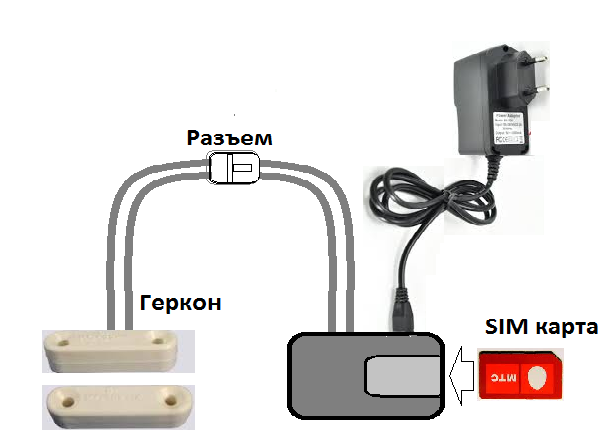 Разместите и подключите датчик. В нормальном состоянии выводы датчика должны быть замкнуты (магнит должен находиться возле геркона, дверь закрыта).  Включите устройство в сеть 220В. Красный светодиод на блоке питания засветится. Зеленый  светодиод будет светится если аккумулятор не заряжен. Дождитесь пока зеленый погаснет – аккумулятор заряжен.   Аккуратно вставьте Sim карту в разъем на плате изделия. Подождите полминуты пока устройство зарегистрируется в сети. Настройка     Со своего телефона позвоните или отправьте СМС на номер установленной SIM карты. Устройство запомнит ваш номер и будет использовать его для дозвона. Необходимо помнить, что любой звонок или СМС с другого телефона автоматически поменяет номер для дозвона, поэтому никому не сообщайте номер установленной карты. После вашего звонка устройство перезвонит вам один раз, и вы сможите проконтролировать работу. Для выключения дозвона при срабатывании датчика необходимо отправить на устройство СМС с текстом 0000.Для включения, отправьте СМС с текстом 1111.Подключение  с несколькими датчиками.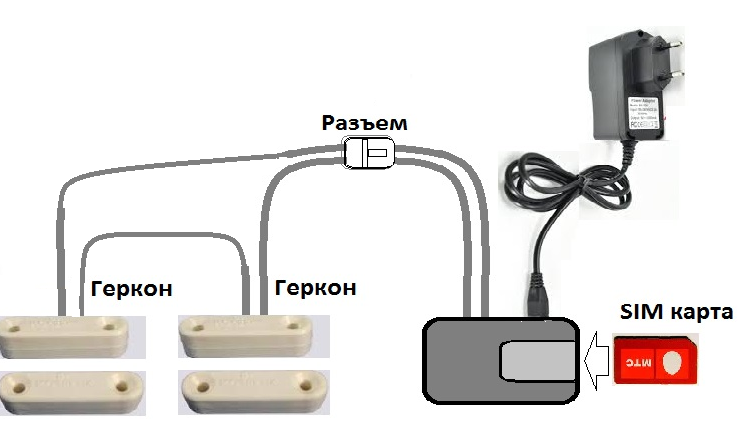 Подключение Датчика движения.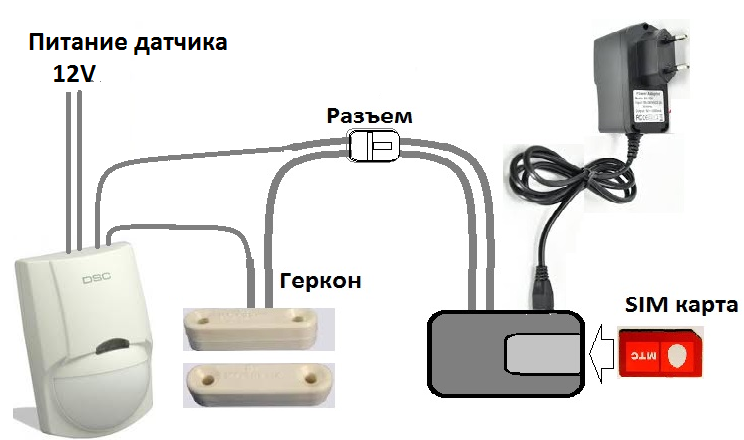 Подключение бесперебойного блока питания.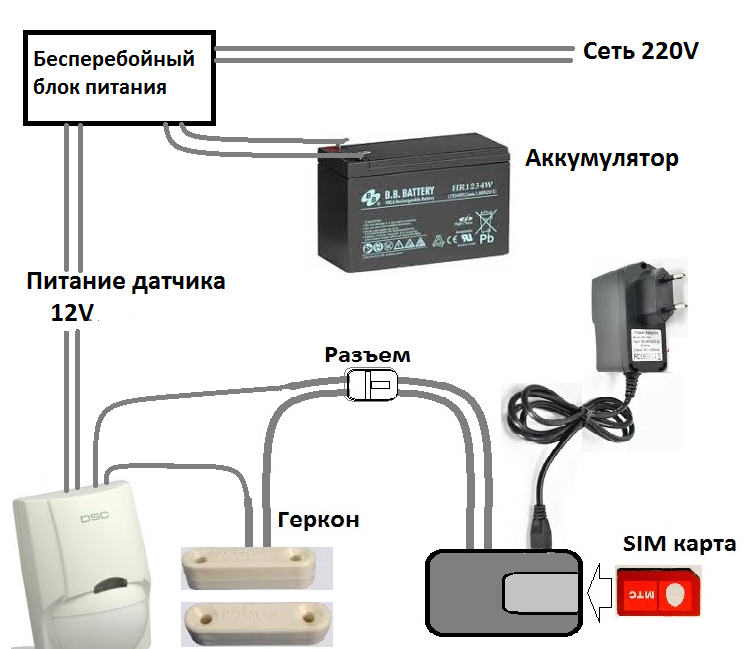 